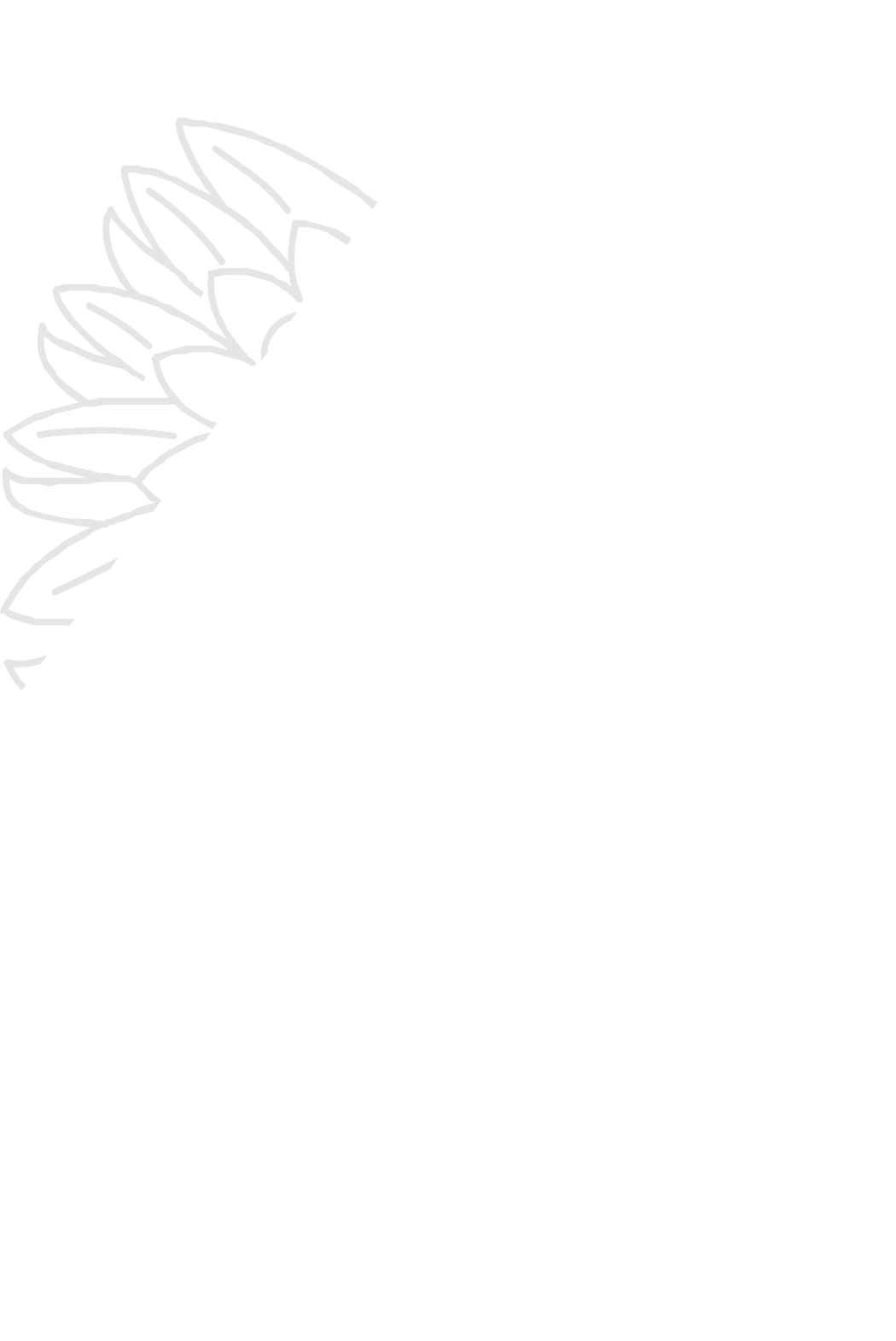 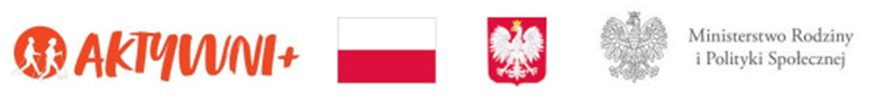 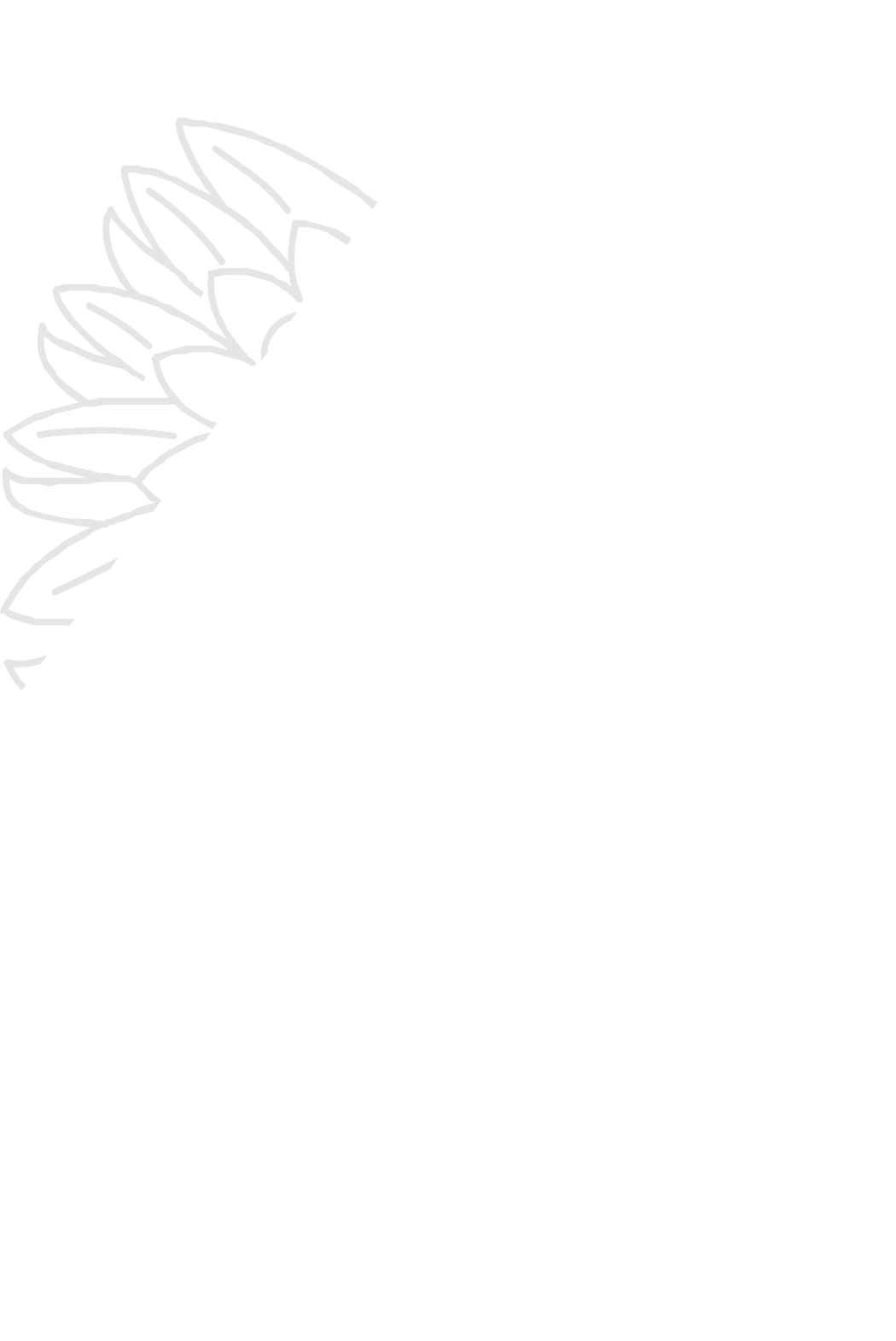 Fundacja Aktywizacji Zawodowe i Rozwoju realizuje zadanie publiczne „Aktywni +” Senior w trybie on-lineCelem głównym jest zniwelowanie zjawiska wykluczenia społecznego wśród seniorów z podregionu pilskiego poprzez nabycie kompetencji cyfrowych i umiejętności samodzielnego posługiwania się narzędziami internetowymi w życiu codziennym, przez min 95% spośród 32 beneficjentów (w większości kobiet) osób w wieku 60 lat i więcej w tym min. 10% to osoby z niepełnosprawnościami, zamieszkujących w podregionie pilskim: do końca 2023 r.; dzięki udziałowi  w projekcie. DOFINANSOWANO ZE ŚRODKÓW BUDŻETU PAŃSTWA PROGRAMU WIELOLETNIEGO NA RZECZ OSÓB STARSZYCH „Aktywni +” na lata 2021-2025, Edycja 2023DOFINANSOWANIE80000,00 złCAŁKOWITA WARTOŚĆ88090,00 zł